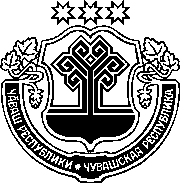 ЗАКОНЧУВАШСКОЙ РЕСПУБЛИКИО ВНЕСЕНИИ ИЗМЕНЕНИЙ В ЗАКОН ЧУВАШСКОЙ РЕСПУБЛИКИ "О РЕГУЛИРОВАНИИ БЮДЖЕТНЫХ ПРАВООТНОШЕНИЙ В ЧУВАШСКОЙ РЕСПУБЛИКЕ"ПринятГосударственным СоветомЧувашской Республики26 мая 2020 годаСтатья 1 Внести в Закон Чувашской Республики от 23 июля 2001 года № 36 "О регулировании бюджетных правоотношений в Чувашской Республике" (Ведомости Государственного Совета Чувашской Республики, 2001, № 43; 2003, № 54; 2005, № 64; 2006, № 68, 71, 72; 2007, № 74; 2008, № 76; 2009, № 80, 82; 2010, № 85, 87; 2011, № 89, 91; 2012, № 92 (том I), 93, 95; Собрание законодательства Чувашской Республики, 2012, № 11, 12; 2013, № 6, 7, 10; 2014, № 5, 11, 12; 2015, № 6, 10, 12; 2016, № 6, 10; 2017, № 2, 9; газета "Республика", 2017, 6 декабря; 2018, 4 апреля, 26 сентября, 24 октября; 2019, 15 мая, 5 июня, 5 декабря) следующие изменения:1) в статье 961:а) в абзаце первом слова "публикуются Государственным Советом Чувашской Республики" заменить словами "размещаются на официальном сайте Государственного Совета Чувашской Республики в информационно-телекоммуникационной сети "Интернет";б) в абзаце втором слово "опубликован" заменить словом "размещен";2) дополнить статьями 961-1 и 961-2 следующего содержания:"Статья 961-1. Форма проведения публичных слушаний1. Проведение публичных слушаний является обязательным.2. Публичные слушания проводятся Государственным Советом Чувашской Республики открыто в очной или заочной форме. Форма проведения публичных слушаний определяется Президиумом Государственного Совета Чувашской Республики по предложению председателя ответственного комитета.Статья 961-2. Участники публичных слушанийУчастниками публичных слушаний могут быть депутаты Государственного Совета Чувашской Республики, представители государственных органов, органов местного самоуправления, организаций, профессиональных союзов и иных общественных объединений, средств массовой информации, граждане Российской Федерации (далее – участники публичных слушаний).";3) в статье 962:а) наименование изложить в следующей редакции:"Статья 962.	Информирование о проведении публичных слушаний";б) пункт 1 изложить в следующей редакции:"1. Дата, время и место (в случае проведения публичных слушаний 
в заочной форме – сроки) проведения публичных слушаний, срок приема предложений от участников публичных слушаний определяются Президиумом Государственного Совета Чувашской Республики по предложению председателя ответственного комитета.Информация о проведении публичных слушаний не позднее чем за 15 дней до даты проведения публичных слушаний размещается на официальном сайте Государственного Совета Чувашской Республики в информационно-телекоммуникационной сети "Интернет" и передается средствам массовой информации. Указанная информация должна содержать следующие сведения:1) форма проведения публичных слушаний;2) дата, время и место (в случае проведения публичных слушаний в заочной форме – сроки) проведения публичных слушаний; 3) срок приема предложений от участников публичных слушаний и адрес, по которому принимаются указанные предложения;4) адрес официального сайта Государственного Совета Чувашской Республики в информационно-телекоммуникационной сети "Интернет", на котором размещаются проект республиканского бюджета Чувашской Республики, годовой отчет об исполнении республиканского бюджета Чувашской Республики.";в) в пункте 2 слова "Состав лиц" заменить словами "Состав участников публичных слушаний";г) в пункте 3 слово "Лицам" заменить словами "Участникам публичных слушаний", слова "10 дней" заменить словами "пять дней";4) в статье 964:а) пункт 1 изложить в следующей редакции:"1. После размещения на официальном сайте Государственного Совета Чувашской Республики в информационно-телекоммуникационной сети "Интернет" проекта республиканского бюджета Чувашской Республики, 
годового отчета об исполнении республиканского бюджета Чувашской Республики участники публичных слушаний в случае проведения публичных слушаний в очной форме могут направлять в адрес Государственного Совета Чувашской Республики имеющиеся у них предложения по проекту республиканского бюджета Чувашской Республики, по годовому отчету об исполнении республиканского бюджета Чувашской Республики не позднее чем за 10 дней до даты их проведения, в случае проведения публичных слушаний   в заочной форме – в срок, установленный Президиумом Государственного Совета Чувашской Республики.";б) пункт 2 изложить в следующей редакции:"2. Ответственный комитет анализирует поступившие предложения участников публичных слушаний и дает об этом информацию на публичных слушаниях, проводимых в очной форме.";5) дополнить статьями 964-1 и 964-2 следующего содержания:"Статья 964-1.	Порядок проведения публичных слушаний в очной форме1. Регламент проведения публичных слушаний в очной форме принимается Президиумом Государственного Совета Чувашской Республики.2. По итогам публичных слушаний принимаются рекомендации большинством голосов от присутствующих на публичных слушаниях. На публичных слушаниях ведется протокол, который подписывается председательствующим на публичных слушаниях с указанием его должности и содержит сведения:а) о дате, времени и месте проведения публичных слушаний;б) об участниках публичных слушаний;в) о ходе публичных слушаний, в том числе о поступивших предложениях;г) об одобренных большинством участников публичных слушаний рекомендациях. 3. Рекомендации и протокол публичных слушаний размещаются на официальном сайте Государственного Совета Чувашской Республики в информационно-телекоммуникационной сети "Интернет".Статья 964-2.	Порядок проведения публичных слушаний в заочной форме1. При проведении публичных слушаний в заочной форме проект республиканского бюджета Чувашской Республики, годовой отчет об исполнении республиканского бюджета Чувашской Республики размещаются на официальном сайте Государственного Совета Чувашской Республики в информационно-телекоммуникационной сети "Интернет" с предоставлением участникам публичных слушаний возможности изложить на сайте свои предложения (вопросы) по обсуждаемым проекту республиканского бюджета Чувашской Республики, годовому отчету об исполнении республиканского бюджета Чувашской Республики.Предложения (вопросы), поступившие в ходе проведения публичных слушаний, направляются ответственным комитетом в течение двух рабочих дней со дня окончания срока приема предложений от участников публичных слушаний для рассмотрения в Кабинет Министров Чувашской Республики. Кабинет Министров Чувашской Республики в течение пяти рабочих дней со дня поступления указанных предложений (вопросов) направляет ответы и пояснения в ответственный комитет. В случае необходимости дополнительной проработки поступившего предложения (вопроса) срок рассмотрения по предложению Кабинета Министров Чувашской Республики может быть увеличен председателем ответственного комитета 
до пяти рабочих дней с уведомлением об этом участника публичных слушаний.Ответы и пояснения на предложения (вопросы), поступившие в ходе публичных слушаний, размещаются на официальном сайте Государственного Совета Чувашской Республики в информационно-телекоммуникационной сети "Интернет" ответственным комитетом в течение двух рабочих дней со дня поступления ответов и пояснений. 2. По итогам публичных слушаний, проводимых в заочной форме, подготавливается протокол, который подписывается председателем ответственного комитета с указанием его должности и содержит сведения об участниках публичных слушаний, поступивших предложениях (вопросах) и ответах (пояснениях) на них.3. Протокол публичных слушаний размещается на официальном сайте Государственного Совета Чувашской Республики в информационно-телекоммуникационной сети "Интернет".";6) в пункте 2 статьи 966 слова "официальному опубликованию в газете "Республика" и размещению в сети "Интернет" заменить словами "опубликованию в газете "Республика" и размещению на официальном сайте Государственного Совета Чувашской Республики в информационно-телекоммуникационной сети "Интернет".Статья 2Настоящий Закон вступает в силу по истечении десяти дней после дня его официального опубликования.г. Чебоксары26 мая 2020 года№ 46Временно исполняющийобязанности ГлавыЧувашской РеспубликиО. Николаев